ВКЛАД «УНИВЕРСАЛЬНЫЙ»Место открытия вклада: любое подразделение ПАО БАНК «ЮГРА»Валюта вклада: российские рубли/ доллары США/ евроМинимальная сумма вклада: 100 000 российских рублей/2 000 долларов США/2 000 евроСрок размещения: 1100 днейВозможность пополнения: не предусмотренаВозможность частичного изъятия: не предусмотренаПорядок выплаты процентов: ежемесячно:  - на текущий счет;  - причисление к сумме вклада (капитализация)Досрочное расторжение договора: в случае досрочного расторжения договора вклада проценты начисляются и выплачиваются за период нахождения денежных средств на счете вклада по процентной ставке вклада, действующей на момент заключения (перезаключения) договораПродление срока вклада (перезаключение договора на новый срок): не предусмотрено.Все вклады, размещенные в Банке, застрахованы в порядке, размерах и на условиях, установленных Федеральным законом. ПАО БАНК «ЮГРА» включен в реестр банков-участников системы обязательного страхования вкладов 16 декабря 2004 года под номером 320.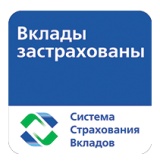 Процентные ставки при ежемесячной выплате процентов на текущий счет:Процентные ставки при ежемесячной выплате процентов на текущий счет:Ставки действуют с 01.07.2016 г.Ставки действуют с 01.07.2016 г.Сумма вкладаПроцентная ставка
(процентов годовых)Срок размещения: 1100 днейСрок размещения: 1100 днейРубли РФРубли РФот 100 000 до 700 0008,00от 700 000,01 до 1 400 0008,50от 1 400 000,019,00Доллары СШАДоллары СШАот 2 000 до 10 0001,50от 10 000,01 до 20 0001,60от 20 000,011,70ЕвроЕвроот 2 000 до 10 0001,10от 10 000,01 до 20 0001,20от 20 000,011,30Процентные ставки при капитализации:Процентные ставки при капитализации:Сумма вкладаПроцентная ставка
(процентов годовых)Срок размещения: 1100 днейСрок размещения: 1100 днейРубли РФРубли РФот 100 000 до 700 0007,00от 700 000,01 до 1 400 0007,50от 1 400 000,018,00Доллары СШАДоллары СШАот 2 000 до 10 0001,40от 10 000,01 до 20 0001,50от 20 000,011,60Евроот 2 000 до 10 0001,00от 10 000,01 до 20 0001,10от 20 000,011,20